LOYOLA COLLEGE (AUTONOMOUS), CHENNAI – 600 034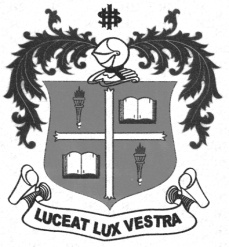 B.Sc. DEGREE EXAMINATION – COMPUTER SCIENCEFIFTH SEMESTER – NOVEMBER 2012CS 5506 - INTRODUCTION TO DATA COMMUNICATION                 Date : 06/11/2012 	Dept. No.	        Max. : 100 Marks                 Time : 9:00 - 12:00 	                                             PART – A				Answer ALL the questions:								(10 x 2 = 20 marks)       1.  Define protocol.2.   Write about star topology.Differentiate periodic signal and aperiodic signal.Define peak amplitude.What is meant by data encoding?Define Data Terminal Equipment.Write the use of Fiber-optic cable.Differentiate Radio wave and micro wave.Define Wave Division Multiplexing.What is meant by burst error?PART – BAnswer ALL the questions:								(5 x 8 = 40 marks)11. a)	List and Explain about the components involved in data communication system.					(OR)                b)	Write about the different transmission modes in detail.          12. a)	Write about the organization of the layers in the OSI model.					(OR)b)	Explain about the Digital signals in detail.13. a)	Explain about the analog – to – analog conversion.					(OR)                  b)	Write notes on EIA232 standards.          	14. a)	Explain about the modem standards in detail.					(OR)                  b)	Write about the advantages and disadvantages of optical fiber. 	 15. a)	Explain about the Time Division Multiplexing.					(OR)                  b)	Write about the Error correction.PART – C				Answer any TWO questions:							(2 x 20 = 40 marks)	16. a) 	Explain in detail about the categories of networks. b)	Explain about the Functions of layers in detail.	17. a)	Discuss in detail the Data Terminal Equipment.     b)	Explain about the digital – to – digital conversion.	18. a)	Describe about the Frequency Division Multiplexing.b)	Explain the following:		 i)   Parity Check		ii)    Cyclic Redundancy Check.$$$$$$$